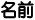 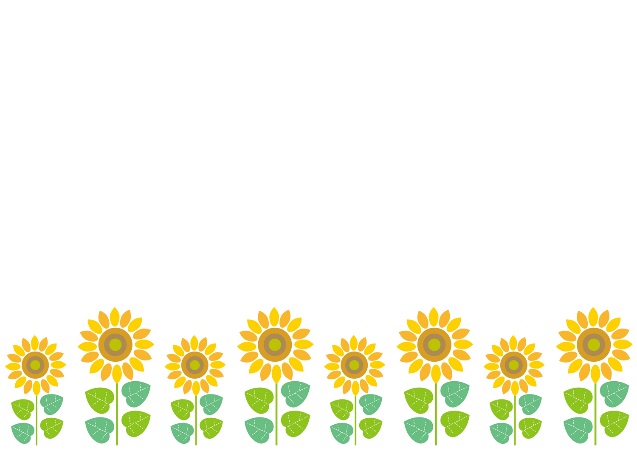 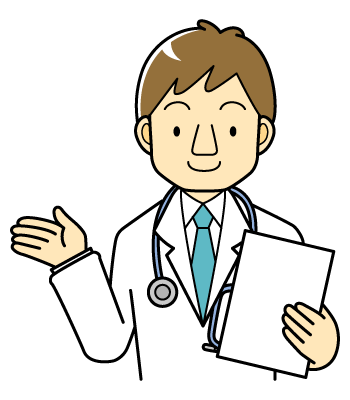 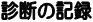 ※　をけたはずしておきましょう。（にします）No.診断年月日年齢診断名(発作・アレルギー等)服薬・その他の配慮事項医療機関名担当医